Polite requests When you go to a friend’s house and you ask: could I possibly have a cup of water? When my father comes to my room for asking something I say: could you please lock the door when you leave?When my friends and I have a party I ask my best friend: would you like to join us on Friday? (she always says “no”)#the worst thing that I can do with my family it is be with my phone 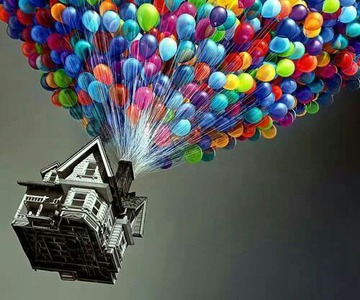 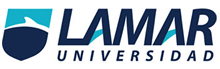 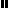 